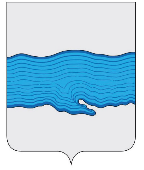  Ивановская область   Приволжский муниципальный район  Плесское городское поселениеВЕСТНИКСОВЕТА И АДМИНИСТРАЦИИПЛЕССКОГО ГОРОДСКОГО ПОСЕЛЕНИЯВыпуск № 323.03.2023№ 3 от 23.03.2023Официальное издание нормативно-правовых актовСовета и администрации Плесского городского поселения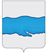 АДМИНИСТРАЦИЯ ПЛЕССКОГО ГОРОДСКОГО ПОСЕЛЕНИЯ ПРИВОЛЖСКОГО МУНИЦИПАЛЬНОГО РАЙОНА ИВАНОВСКОЙ ОБЛАСТИПОСТАНОВЛЕНИЕ                           «22» марта 2023 г.                                                                                 № 36        г. Плес О создании Плесского городского лесничества и установлении его границ	В соответствии  со статьями 23, 68.1, 84   Лесного кодекса Российской Федерации, Федеральным законом от 06.10.2003 N 131-ФЗ "Об общих принципах организации местного самоуправления в Российской Федерации", Уставом Плесского городского поселения, Постановлением Администрации Плесского городского поселения от 28.12.2020 № 194 «Об утверждении лесохозяйственного регламента городских лесов города Плес», администрация Плесского городского поселенияПОСТАНОВЛЯЕТ:1. Создать на части земель Плесского городского поселения Приволжского муниципального района Ивановской области, занятых городскими лесами,  лесничество  «Плесское городское лесничество» площадью 29,2 га.2. Установить границы Плесского городского лесничества согласно приложениям №№ 1-3 к настоящему постановлению.     3. Опубликовать настоящие постановление в издании нормативно-правовых актов Совета и администрации Плесского городского поселения «Вестник Совета» и администрации Плесского городского поселения.4. Контроль за выполнением постановления возложить на главного специалиста по земельным вопросам.5. Постановление вступает в силу с момента подписания.ВрИП Главы Плесского городского поселения			     	                              	С.В. Корнилова ПРИЛОЖЕНИЕ 1                                                                         к постановлению администрации                                                                         Плесского городского поселения				                               от 22.03.2023г.  № 36Сведения               о границах лесничества «Плесское городское лесничество», расположенного на землях Плесского городского поселения Приволжского муниципального района Ивановской области, занятых городскими лесамиПРИЛОЖЕНИЕ 2                                                                         к постановлению администрации                                                                         Плесского городского поселения				                                 от 22.03.2023г № 36ГРАФИЧЕСКОЕ ОПИСАНИЕ МЕСТОПОЛОЖЕНИЯ ГРАНИЦПлесского городского лесничества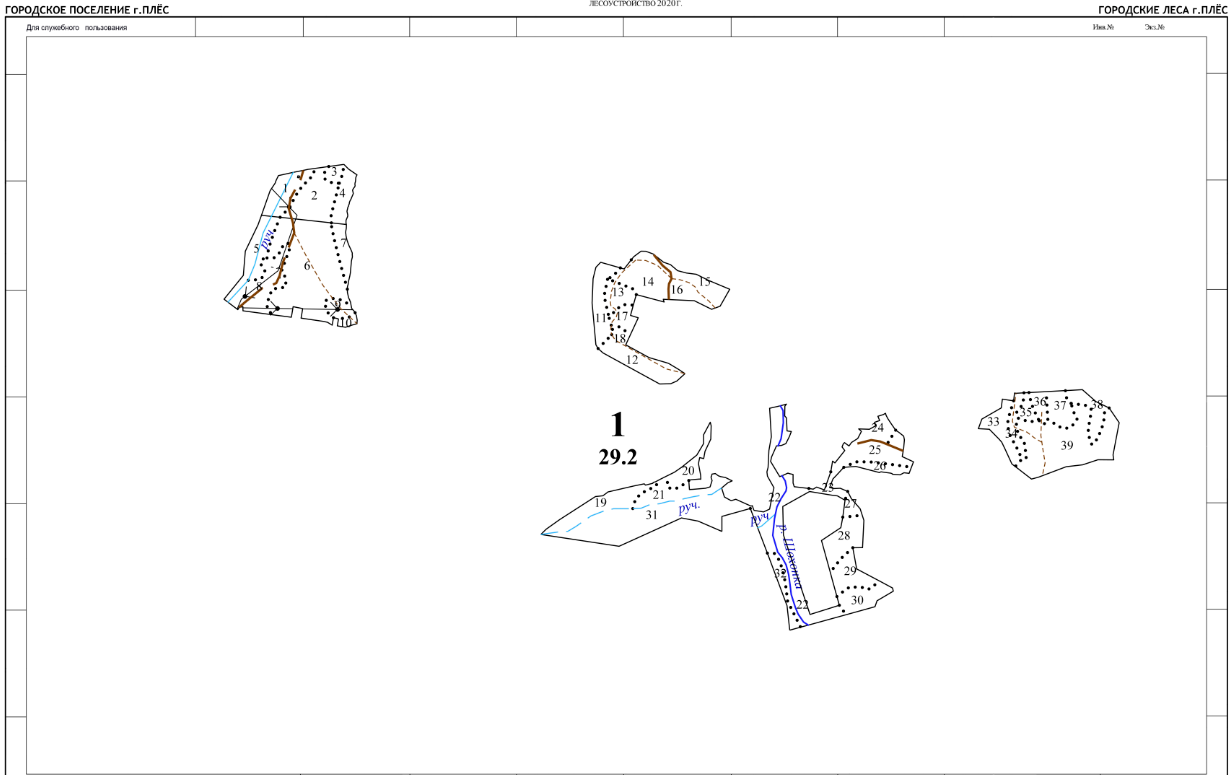 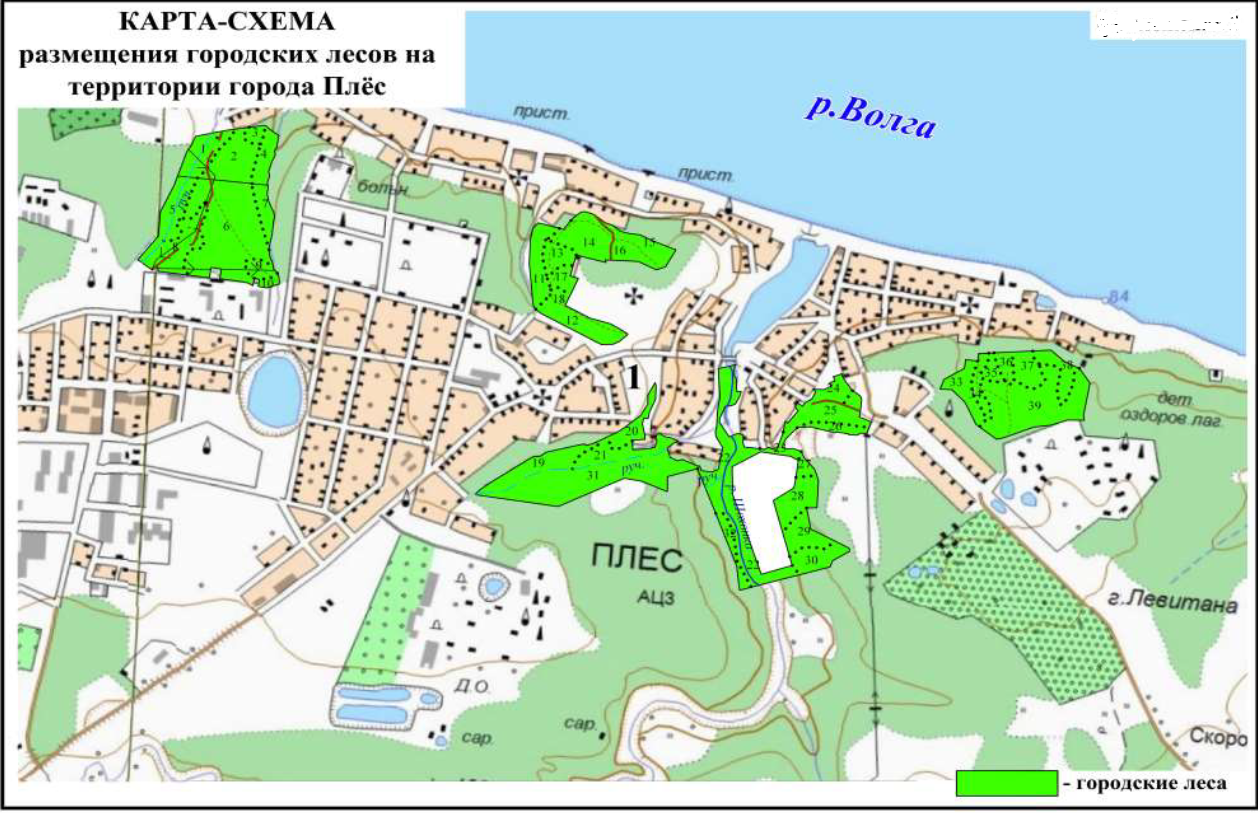 ПРИЛОЖЕНИЕ 3                                                                         к постановлению администрации                                                                         Плесского городского поселения				                                   от 22.03.2023 № 36Координаты характерных точекБерезовая роща Левитана37:13:020120:14Соборная Гора37:13:020110:18Гора Левитана37:13:020107:60Долина реки Шохонки 37:13:000000:1084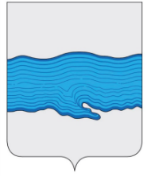 Ивановская областьПриволжский муниципальный район Плесское городское поселениеРЕШЕНИЕпубличных общественных слушанийг. Плесот «22» марта 2023 г.                                                                                      № 1          В соответствии с Уставом Плесского городского поселения, решением Совета Плесского городского поселения от 10.12.2021 г. № 30 Об утверждении положения «О бюджетном процессе в Плесском городском поселении», на публичных слушаниях, состоявшихся 22 марта 2023 года по рассмотрению отчёта об исполнении бюджета Плесского городского поселения за 2022 год, было принято следующее решение:1. Согласовать отчёт об исполнении бюджета Плесского городского поселения за 2022 год.2. Опубликовать настоящее решение в официальном издании нормативно-правовых актов Совета и администрации Плесского городского поселения «Вестник Совета и администрации Плесского городского поселения», на официальном сайте Плесского городского поселения.Врип главы Плесского городского поселения                                                       С.В. Корнилова№ и дата принятия ДокументаНаименование документаНомера страницАдминистрация Плесского городского поселенияАдминистрация Плесского городского поселенияот 22.03.2023 № 36Постановление Администрации Плесского городского поселения «О создании Плесского городского лесничества и установлении его границ»3Публичные слушанияПубличные слушанияот 22.03.2023 № 1Решение публичных общественных слушаний15Наименование лесничестваМестоположение лесных участков, включаемых в границы лесничества, в соответствии с документами лесоустройства и данными Единого государственного реестра недвижимостиМестоположение лесных участков, включаемых в границы лесничества, в соответствии с документами лесоустройства и данными Единого государственного реестра недвижимостиМестоположение лесных участков, включаемых в границы лесничества, в соответствии с документами лесоустройства и данными Единого государственного реестра недвижимостиМестоположение лесных участков, включаемых в границы лесничества, в соответствии с документами лесоустройства и данными Единого государственного реестра недвижимостиМестоположение лесных участков, включаемых в границы лесничества, в соответствии с документами лесоустройства и данными Единого государственного реестра недвижимостиНаименование лесничестваадресрасположениякадастровые номераземельных участковв границах кадастровых кварталовплощадьгаПлесское городское лесничествоРоссийская Федерация, Ивановская область, Приволжский муниципальный район, город Плес37:13:020120:1437:13:020107:6037:13:020110:1837:13:000000:108437:13:020102 37:13:02012037:13:02011037:13:02010937:13:020112 37:13:02011329,2ХУ0   0      3868.8602947.360      3864.8403147.960      3862.3703147.960      3859.5703148.290      3855.6203148.290      3848.7103147.630      3845.5803147.630      3841.9603148.620      3839.9903148.950      3833.5703150.760      3830.1103151.910      3827.9803152.730      3821.7203155.690      3815.6303158.490      3808.5603162.760      3802.6303166.050      3800.0003167.370      3798.1903167.690      3796.3803167.690      3791.2803168.520      3788.3103168.350      3785.5203167.690      3780.2503167.200      3758.6903167.040      3753.2603167.200      3745.0403166.540      3738.6203165.560      3730.7203164.240      3725.7803164.240      3720.6803163.250      3717.2303163.090      3713.8803163.430      3706.1003164.450      3693.8903168.130      3689.5903170.850      3684.4703173.510      3681.0603174.530      3677.1003175.480      3673.6903176.570      3670.5503177.320      3667.7603179.500      3666.6603180.920      3662.9103184.340      3653.7703189.650      3648.1703191.560      3643.1303192.370      3637.7303192.920      3634.9403192.780      3624.6103167.070      3626.0503147.550      3642.6803148.980      3644.4503136.800      3626.6903135.450      3632.5603123.910      3633.6803115.390      3636.6703061.390      3659.2803062.950      3661.8203040.390      3636.8403038.320      3641.8202924.030      3651.3302922.890      3648.9402914.180      3643.3602911.770      3665.1002877.240      3724.7502917.570      3781.6802917.200      3845.9702941.460      3868.8602947.3601 1       3817.8203015.140      3817.9903015.120      3818.1403015.040      3818.2603014.930      3818.3403014.780      3818.3803014.620      3818.3703014.460      3818.3003014.300      3818.2003014.170      3818.0603014.080      3817.9003014.030      3817.7403014.030      3817.5803014.080      3817.4403014.170      3817.3403014.300      3817.2703014.460      3817.2603014.620      3817.3003014.780      3817.3803014.930      3817.5003015.040      3817.6503015.120      3817.8203015.1402 2       3782.5103006.200      3782.6803006.180      3782.8303006.100      3782.9503005.990      3783.0303005.840      3783.0703005.680      3783.0603005.520      3782.9903005.360      3782.8903005.230      3782.7503005.140      3782.5903005.090      3782.4303005.090      3782.2703005.140      3782.1303005.230      3782.0303005.360      3781.9603005.520      3781.9503005.680      3781.9903005.840      3782.0703005.990      3782.1903006.100      3782.3403006.180      3782.5103006.2003 3       3742.7102991.110      3742.7202990.890      3742.6602990.730      3742.5602990.590      3742.4202990.490      3742.2602990.440      3742.0902990.430      3741.9302990.480      3741.7902990.580      3741.7102990.660      3739.1002994.290      3739.0302994.450      3739.0202994.620      3739.0602994.780      3739.1502994.930      3739.2802995.040      3739.4302995.110      3739.6002995.130      3739.7702995.100      3739.9102995.020      3740.0302994.900      3742.6502991.270      3742.7102991.1104 4       3702.5902954.270      3702.7602954.250      3702.9102954.170      3703.0302954.060      3703.1102953.910      3703.1502953.750      3703.1402953.590      3703.0702953.430      3702.9702953.300      3702.8302953.210      3702.6702953.160      3702.5102953.160      3702.3502953.210      3702.2102953.300      3702.1102953.430      3702.0402953.590      3702.0302953.750      3702.0702953.910      3702.1502954.060      3702.2702954.170      3702.4202954.250      3702.5902954.2705 5       3670.5802918.220      3670.5702918.000      3670.5102917.840      3670.4002917.710      3670.2602917.620      3670.1002917.570      3669.9302917.570      3669.7702917.630      3669.6302917.730      3669.5602917.820      3666.8902921.910      3666.8302922.070      3666.8302922.240      3666.8802922.400      3666.9702922.550      3667.1002922.650      3667.2602922.710         3667.4302922.730      3667.6002922.690      3667.7402922.600      3667.8502922.470      3670.5302918.380      3670.5802918.2206 6       3651.8502923.840      3652.0202923.810      3652.1702923.740      3652.2902923.630      3652.3802923.480      3652.4102923.320      3652.4002923.150      3652.3402923.000      3652.2402922.870      3652.1002922.770      3651.9402922.730      3651.7702922.730      3651.6102922.770      3651.4702922.870      3651.3702923.000      3651.3102923.150      3651.3002923.320      3651.3302923.480      3651.4202923.630      3651.5402923.740      3651.6902923.810      3651.8502923.840  7   7       3652.1202977.350      3652.2902977.320      3652.4402977.250      3652.5602977.140      3652.6402976.990      3652.6802976.830      3652.6702976.660      3652.6102976.510      3652.5002976.380      3652.3602976.280      3652.2002976.230      3652.0402976.230      3651.8802976.280      3651.7402976.380      3651.6402976.510      3651.5702976.660      3651.5602976.830      3651.6002976.990      3651.6802977.140      3651.8002977.250      3651.9602977.320      3652.1202977.350  8   8       3656.0403035.190      3656.2103035.170      3656.3603035.090      3656.4803034.980      3656.5603034.830      3656.6003034.670      3656.5903034.510      3656.5203034.350      3656.4203034.220      3656.2803034.130      3656.1203034.080      3655.9603034.080      3655.8003034.130      3655.6603034.220      3655.5603034.350      3655.4903034.510      3655.4803034.670      3655.5203034.830      3655.6003034.980      3655.7203035.090      3655.8703035.170      3656.0403035.190  9   9       3659.6903088.450      3659.8503088.430      3660.0003088.350      3660.1203088.240      3660.2103088.100      3660.2403087.930      3660.2303087.770      3660.1703087.610      3660.0703087.480      3659.9303087.390      3659.7703087.340      3659.6003087.340      3659.4403087.390      3659.3003087.480      3659.2003087.610      3659.1403087.770      3659.1303087.930      3659.1603088.100      3659.2503088.240      3659.3703088.350      3659.5203088.430      3659.6903088.450  10   10       3663.9703152.710      3664.1403152.690      3664.2903152.610      3664.4103152.500      3664.4903152.350      3664.5303152.190      3664.5203152.030      3664.4503151.870      3664.3503151.740      3664.2103151.650      3664.0503151.600      3663.8903151.600      3663.7303151.650      3663.5903151.740      3663.4903151.870      3663.4203152.030      3663.4103152.190      3663.4503152.350      3663.5303152.500      3663.6503152.610      3663.8003152.690      3663.9703152.710     11      11       3633.0603178.900      3632.2403176.020      3629.3503176.850      3630.1803179.730      3633.0603178.900ХУ0   0   0   0         3869.340   3810.630   3810.630   3810.630      3875.2703819.7503819.7503819.750      3871.9103848.9203848.9203848.920      3868.6903858.6503858.6503858.650      3858.8903870.6803870.6803870.680      3845.7003891.9803891.9803891.980      3856.7603896.7203896.7203896.720      3850.3903918.2703918.2703918.270      3852.0803923.0203923.0203923.020      3846.9003945.6303945.6303945.630      3848.5403945.7203945.7203945.720      3851.1703946.0003946.0003946.000      3849.5803958.9403958.9403958.940      3843.6504007.1604007.1604007.160      3828.5204007.1704007.1704007.170      3831.2804015.7004015.7004015.700      3840.0904017.4804017.4804017.480      3846.3504026.4104026.4104026.410      3851.0504030.3604030.3604030.360      3848.7704069.8404069.8404069.840      3856.9904072.4604072.4604072.460      3843.6204107.9804107.9804107.980      3833.1104135.8204135.8204135.820      3822.6304155.1504155.1504155.150      3822.3304162.0304162.0304162.030      3823.2104170.1704170.1704170.170      3808.3404188.9904188.9904188.990      3783.3504162.2404162.2404162.240      3752.890      3752.890      3752.8904125.190      3771.390      3771.390      3771.3904122.220      3784.340      3784.340      3784.3404120.140      3793.610      3793.610      3793.6104112.130      3809.550      3809.550      3809.5504073.570      3805.400      3805.400      3805.4004062.590      3792.390      3792.390      3792.3904056.580      3750.820      3750.820      3750.8204037.380      3741.920      3741.920      3741.9204018.390      3758.230      3758.230      3758.2303975.970      3755.270      3755.270      3755.2703903.290      3749.220      3749.220      3749.2203905.980      3760.780      3760.780      3760.7803839.160      3710.850      3710.850      3710.8503829.990      3709.680      3709.680      3709.6803837.460      3705.770      3705.770      3705.7703837.210      3705.490      3705.490      3705.4903841.160      3709.070      3709.070      3709.0703841.390      3706.910      3706.910      3706.9103848.710      3641.060      3641.060      3641.0603824.980      3616.140      3616.140      3616.1403881.930      3606.640      3606.640      3606.6403928.800      3595.370      3595.370      3595.3703951.940      3587.850      3587.850      3587.8503966.050      3575.810      3575.810      3575.8103960.040      3566.380      3566.380      3566.3803950.880      3560.930      3560.930      3560.9303941.180      3556.680      3556.680      3556.6803930.290      3559.480      3559.480      3559.4803907.000      3621.210      3621.210      3621.2103773.350      3629.340      3629.340      3629.3403759.320      3637.870      3637.870      3637.8703757.970      3643.270      3643.270      3643.2703754.230      3665.600      3665.600      3665.6003755.500      3723.710      3723.710      3723.7103742.890      3765.760      3765.760      3765.7603737.760      3787.920      3787.920      3787.9203737.380      3833.190      3833.190      3833.1903751.850      3851.550      3851.550      3851.5503764.660      3855.120      3855.120      3855.1203775.220      3854.020      3854.020      3854.0203781.470      3869.340      3869.340      3869.3403810.630     1      1      1      1       3759.790      3759.790      3759.7903891.110      3759.950      3759.950      3759.9503891.080      3760.100      3760.100      3760.1003891.010      3760.220      3760.220      3760.2203890.900      3760.310      3760.310      3760.3103890.750      3760.350      3760.350      3760.3503890.590      3760.330      3760.330      3760.3303890.420      3760.270      3760.270      3760.2703890.270      3760.170      3760.170      3760.1703890.140      3760.030      3760.030      3760.0303890.040      3759.870      3759.870      3759.8703890.000      3759.700      3759.700      3759.7003890.000      3759.540      3759.540      3759.5403890.040      3759.410      3759.410      3759.4103890.140      3759.300      3759.300      3759.3003890.270      3759.240      3759.240      3759.2403890.420      3759.230      3759.230      3759.2303890.590      3759.270      3759.270      3759.2703890.750      3759.350      3759.350      3759.3503890.900      3759.470      3759.470      3759.4703891.010      3759.620      3759.620      3759.6203891.080      3759.790      3759.790      3759.7903891.110  2   2   2   2       3572.610      3572.6103923.9503923.950      3572.770      3572.7703923.9303923.930      3572.920      3572.9203923.8503923.850      3573.050      3573.0503923.7403923.740      3573.130      3573.1303923.6003923.600      3573.170      3573.1703923.4303923.430      3573.160      3573.1603923.2703923.270      3573.090      3573.0903923.1103923.110      3572.990      3572.9903922.9803922.980      3572.850      3572.8503922.8903922.890      3572.690      3572.6903922.8403922.840      3572.530      3572.5303922.8403922.840      3572.370      3572.3703922.8903922.890      3572.230      3572.2303922.9803922.980      3572.120      3572.1203923.1103923.110      3572.060      3572.0603923.2703923.270      3572.050      3572.0503923.4303923.430      3572.090      3572.0903923.6003923.600      3572.170      3572.1703923.7403923.740      3572.290      3572.2903923.8503923.850      3572.440      3572.4403923.9303923.930      3572.610      3572.6103923.9503923.950ХУ0   0     3608.6104746.740      3630.6804901.080      3605.5704935.170      3593.3904967.450      3561.0704993.980      3484.6104986.170      3473.1104988.980      3472.9904987.890      3470.2004951.780      3455.1704917.250      3447.3004879.420      3417.1304816.870      3411.3304800.690      3442.3304751.930      3447.9704748.750      3475.6904732.820      3491.2504723.480      3498.0404716.350      3518.9904691.960      3518.0404666.040      3541.1404672.460      3571.2504715.290      3591.9904716.110      3591.7704719.770      3590.3904742.890      3594.0704743.110      3608.9304743.430      3608.6104746.740ХУ    0       0       0       0         3181.630      3181.630      3181.6303647.410      3219.160      3219.160      3219.1603706.810      3280.280      3280.280      3280.2803785.490      3283.720      3283.720      3283.7203802.750      3293.670      3293.670      3293.6703813.630      3299.760      3299.760      3299.7603811.630      3301.560      3301.560      3301.5603840.040      3314.300      3314.300      3314.3003845.810      3313.540      3313.540      3313.5403874.430      3317.390      3317.390      3317.3903900.030      3323.250      3323.250      3323.2503916.720      3325.280      3325.280      3325.2803917.670      3327.170      3327.170      3327.1703922.590      3329.950      3329.950      3329.9503934.970      3332.330      3332.330      3332.3303945.540      3333.330      3333.330      3333.3303945.520      3334.990      3334.990      3334.9903945.400      3338.070      3338.070      3338.0703944.700      3337.170      3337.170      3337.1704000.300      3316.130      3316.130      3316.1304003.780      3317.380      3317.380      3317.3804011.540      3322.390      3322.390      3322.3904040.860      3305.850      3305.850      3305.8504086.950      3298.720      3298.720      3298.7204103.630      3303.090      3303.090      3303.0904114.000      3290.200      3290.200      3290.2004151.140      3291.530      3291.530      3291.5304153.880      3280.820      3280.820      3280.8204158.630      3279.310      3279.310      3279.3104181.470      3287.030      3287.030      3287.0304195.150      3319.180      3319.180      3319.1804198.450      3396.360      3396.360      3396.3604183.200      3408.050      3408.050      3408.0504180.430      3437.590      3437.590      3437.5904193.350      3436.150      3436.150      3436.1504197.940      3409.090      3409.090      3409.0904188.690      3398.460      3398.460      3398.4604187.540      3365.060      3365.060      3365.0604212.030      3368.790      3368.790      3368.7904219.650      3374.940      3374.940      3374.9404230.470      3373.960      3373.960      3373.9604234.040      3373.000      3373.000      3373.0004240.510      3372.830      3372.830      3372.8304242.780      3370.350      3370.350      3370.3504242.990      3368.320      3368.320      3368.3204243.150      3362.680      3362.680      3362.6804243.620      3352.690      3352.690      3352.6904244.440      3351.850      3351.850      3351.8504262.000      3343.300      3343.300      3343.3004282.430      3342.610      3342.610      3342.6104292.790      3348.170      3348.170      3348.1704300.370      3343.210      3343.210      3343.2104319.080      3365.870      3365.870      3365.8704324.980      3386.670      3386.670      3386.6704330.360      3412.090      3412.090      3412.0904332.310      3408.500      3408.500      3408.5004338.200      3439.390      3439.390      3439.3904358.630      3445.990      3445.990      3445.9904351.160      3454.350      3454.350      3454.3504353.600      3457.840      3457.840      3457.8404356.280      3451.050      3451.050      3451.0504367.520      3453.200      3453.200      3453.2004368.820      3457.100      3457.100      3457.1004419.630      3427.080      3427.080      3427.0804516.810      3399.420      3399.420      3399.4204510.900      3399.650      3399.650      3399.6504501.400      3394.090      3394.090      3394.0904493.060      3393.770      3393.770      3393.7704474.890      3394.890      3394.890      3394.8904474.120      3395.960      3395.960      3395.9604470.990      3396.100      3396.100      3396.1004468.400      3410.220      3410.220      3410.2204469.270      3415.990      3415.990      3415.9904445.180      3419.800      3419.800      3419.8004411.130      3419.750      3419.750      3419.7504401.670      3417.310      3417.310      3417.3104397.060      3413.750      3413.750      3413.7504393.230      3409.330      3409.330      3409.3304390.460      3404.520      3404.520      3404.5204387.840      3404.030      3404.030      3404.0304384.880      3399.890      3399.890      3399.8904359.800      3370.920      3370.920      3370.9204337.090      3349.830      3349.830      3349.8304330.830      3348.440      3348.440      3348.4404342.190      3350.290      3350.290      3350.2904355.860      3344.500      3344.500      3344.5004373.710      3328.280      3328.280      3328.2804383.900      3315.880      3315.880      3315.8804396.690      3306.260      3306.260      3306.2604406.610      3288.520      3288.520      3288.5204414.150      3280.070      3280.070      3280.0704417.740      3216.110      3216.110      3216.1104420.060      3214.020      3214.020      3214.0204397.340      3180.890      3180.890      3180.8904406.500      3165.360      3165.360      3165.3604410.790      3134.950      3134.950      3134.9504482.350      3128.040      3128.040      3128.0404498.620      3120.860      3120.860      3120.8604500.940      3095.140      3095.140      3095.1404465.020      3080.740      3080.740      3080.7404461.350      3028.310      3028.310      3028.3104320.090      3009.240      3009.240      3009.2404269.420      3065.540      3065.540      3065.5404257.930      3285.230      3285.230      3285.2304150.690      3260.760      3260.760      3260.7604086.650      3224.920      3224.920      3224.9204088.230      3272.970      3272.970      3272.9704035.280      3272.040      3272.040      3272.0404005.060      3205.110      3205.110      3205.1103874.440      3180.490      3180.490      3180.4903665.800      3181.630      3181.630      3181.6303647.410   1   1   1   1      3283.3704367.5904367.5904367.590      3323.3304369.3604369.3604369.360      3323.6604333.7904333.7904333.790      3336.3604284.7304284.7304284.730      3295.9404225.2604225.2604225.260      3229.6604232.6804232.6804232.680      3049.2704311.3704311.3704311.370      3076.6904377.8004377.8004377.800      3224.4604322.7804322.7804322.780      3258.2604365.2804365.2804365.280      3283.3704367.5904367.5904367.590 2  2  2  2       3408.500      3408.5004501.6404501.640      3408.510      3408.5104501.6004501.600      3408.500      3408.5004501.5504501.550      3408.480      3408.4804501.5104501.510      3408.450      3408.4504501.4804501.480      3408.400      3408.4004501.4704501.470      3408.360      3408.3604501.4704501.470      3408.320      3408.3204501.4804501.480      3408.280      3408.2804501.5104501.510      3408.260      3408.2604501.5504501.550      3408.250      3408.2504501.6004501.600      3408.260      3408.2604501.6404501.640      3408.280      3408.2804501.6804501.680      3408.320      3408.3204501.7104501.710      3408.360      3408.3604501.7204501.720      3408.400      3408.4004501.7204501.720      3408.450      3408.4504501.7104501.710      3408.480      3408.4804501.6804501.680      3408.500      3408.5004501.6404501.640   3    3    3    3       3402.870      3402.8704501.8104501.810      3402.880      3402.8804501.7604501.760      3402.870      3402.8704501.7204501.720      3402.850      3402.8504501.6804501.680      3402.820      3402.8204501.6504501.650      3402.770      3402.7704501.6304501.630      3402.730      3402.7304501.6304501.630      3402.690      3402.6904501.6504501.650      3402.650      3402.6504501.6804501.680      3402.630      3402.6304501.7204501.720      3402.620      3402.6204501.7604501.760      3402.630      3402.6304501.8104501.810      3402.650      3402.6504501.8404501.840      3402.690      3402.6904501.8704501.870      3402.730      3402.7304501.8904501.890      3402.770      3402.7704501.8904501.890      3402.820      3402.8204501.8704501.870      3402.850      3402.8504501.8404501.840      3402.870      3402.8704501.8104501.810